Муниципальное бюджетное учреждение дополнительного образования Центр  «Эдельвейс»Принята на заседании                                        Утверждаюпедагогического совета                                     ДиректорМБУ ДО Центра «Эдельвейс»                          МБУ ДО Центра «Эдельвейс»от «__»____________201___года                       ______________Т.В. МаринаПротокол № ___________                                  «__»____________201___года                           Программа осеннего оздоровительного лагеря с дневным пребыванием детей «PROбудущее»Возраст обучающихся: 6-17 летСрок реализации: 6 днейСоставитель:Смирнова М.Ю., педагог дополнительного образования Пошехонье, 2019



ПАСПОРТ ПРОГРАММЫЧеловеку, у которого нет любимого труда,никакие сокровища и богатства культурыне принесут радости.В. А. СухомлинскийПояснительная запискаКаникулы составляют значительную часть годового объема свободного времени детей. Исходя из этого, каникулы - это время для развития творческого потенциала, совершенствования личностных взаимосвязей, приобщение к социокультурным и образовательным ценностям, вхождения в систему социальных связей, воплощение собственных планов, удовлетворение индивидуальных интересов в личностно значимых сферах деятельности, развлечения, игры, разрядка накопившейся  за период обучения напряженности, восполнение израсходованных сил, восстановление здоровья.Центром воспитательной работы лагеря является ребенок и его стремление к самореализации. Продуманная организованная система планирования лагерной смены позволяет каждому ребенку получить новые знания, приобрести различные навыки и жизненный опыт.Лагерь для ребенка - новое жизненное пространство, новая, очень интересная социальная среда. Это новые для детей люди. Главное - помочь каждому ребенку сохранить свою самобытность, найти себя, почувствовать себя в чем-то талантливым.У каждого человека есть врожденная потребность в действии, активности. Но чтобы эта потребность приобрела характер трудовой активности, требуются немалые воспитательные усилия. Еще К. Д. Ушинский писал: «Само воспитание, если оно желает счастья человеку, должно воспитывать его не для счастья, а приготовлять к труду жизни».Вопросы профессионального самоопределения детей и подростков становятся все более актуальной проблемой, как для самой личности, так и для общества. Решение профориентационных проблем обусловлено социальным заказом, который отражает потребность общества в специалистах определенного профиля. Дополнительное образование обладает большими возможностями для педагогической поддержки ребенка в процессе профессионального самоопределения.В соответствии с этим в МБУ ДОЦентр «Эдельвейс» организуется работа по профессиональной ориентации обучающихся, создаются условия наибольшего благоприятствования для ознакомления с миром профессий. В течение летней смены была реализована программа «ПРОФИград», где дети познакомились с профессиями: эколог, ихтиолог, ветеринар, пекарь, швея, спортивный тренер, врач, пожарный, спасатель, метеоролог, библиотекарь.                       Программа «PROбудущее» является продолжением работы по ранней профориентации детей и подростков.Программа осеннего оздоровительного лагеря «PROбудущее» ориентирована на детей младшего и среднего школьного возраста. Именно в этот период воспитывается любовь и добросовестное отношение к труду, понимание его роли в жизни человека и общества, развивается интерес к профессии родителей и ближайшего производственного окружения, вырабатываются нравственные установки выбора профессии, интерес к наиболее распространенным профессиям, основанные на практической вовлеченности обучающихся в различные виды познавательной, игровой и трудовой деятельности.Актуальность программы определяется соответствием ее содержаниясовременным требованиям, предъявляемым государством в рамках модернизации системы дополнительного образования. Изменения, произошедшие в обществе в последние десятилетия, переход к рыночной экономике и связанные с ним объективные экономические процессы обусловили возросшую потребность в профориентационной работе на всех этапах жизни человека. В Концепции развития дополнительного образования детей, утвержденной распоряжением Правительства Российской Федерации от 4 сентября 2014 г. № 1726-р, сформулирована миссия дополнительного образования - обеспечение права человека на развитие и свободный выбор различных видов деятельности, в которых происходит личностное и профессиональное самоопределение детей и подростков.Программа осеннего оздоровительного лагеря создает педагогические условия для ранней профориентации детей винтересной для них, игры-путешествия по городу Профессий, что позволяет обеспечить дальнейшее профессиональное самоопределение детей и их успешную самореализацию.В центре внимания ребенок и его стремление к самореализации. Помочь ребенку в выборе будущей профессии, это значит заложить основу для его успешного будущего. Данная программа педагогически целесообразна, так как технологии, формы (игры, экскурсии, встречи) и методы (КТД, игровая, трудовая деятельность по интересам), используемые при реализации программы, соответствуют психологическим и возрастным особенностям детей. Действительно, в лагере ребята могут встречаться с мастерами своего дела, принимать посильное участие в настоящем деле или, как говорят психологи, трудовые пробы. Особенно это полезно тем детям, у которых отсутствуют или не сформированы интересы, детям, способности которых разнонаправлены. Профориентационное воспитание в лагере осуществляется в трёх направлениях:Нравственная подготовка к труду (формирование социально значимых мотивов труда, потребность в труде на пользу общества);Психологическая подготовка к труду (интерес к различным видам труда, профессиям);Практическая подготовка к труду (вооружение детей профориентационными знаниями, общими умениями и навыками).Педагогический коллектив лагеря работает над развитием такой системы трудового воспитания, в которой труд формирует нравственный и интеллектуальный облик личности через игру, экскурсии, КТД. Такой разносторонний подход дает очень многое для правильного выбора профессии.Формы для этой работы разнообразные: экскурсии, моделирование, встречи с работниками различных специальностей, конкурсы на лучшее сочинение и лучший рисунок по профориентационной тематике, альбом на тему «Профессия моих родителей», поделки ребят, сочинения, рисунки, описания профориентационных ролевых игр и много других нужных и полезных дел.Такая профориентация интересна и полезна детям, будит и активизирует их мысль.Любое КТД, в разумных пределах, может нести профориентационную направленность: связь изучаемого материала с профессией, обращение к личному трудовому опыту детей, формирование понятий, игровые моменты, связанные с выбором профессии, ролевые игры и ситуации и т. д. Однако наибольшей воспитательной эффективностью обладает совместная трудовая деятельность. В коллективном труде детям приходится вступать в непосредственные контакты, помогать друг другу, через игру воспитывается привычка работать вместе. В основе работы в лагере лежит  - сюжетно-ролевая игра, т.к. игра - естественный спутник ребёнка, источник радостных эмоций, обладающих воспитательной силой. Игра является неотъемлемой частью духовного, художественного и физического воспитания.Программа «PROбудущее» универсальна, так как может использоваться для работы с детьми из различных социальных групп, разного возраста, уровня развития и состояния здоровья. Программа включает в себя разноплановую деятельность, объединяет различные направления оздоровления и воспитания в условиях лагеря.Выбор профессии — это длительный поиск, и он должен быть правильно организован и, прежде всего психологически. В начале смены дети заполнят анкету «В мире профессий», «Ориентация», результаты которой позволят узнать, как дети младшего школьного возраста ориентируются в мире профессий, чье мнение для них будет решающим при выборе профессии, дети среднего школьного возраста смогут сориентироваться в своих профессиональных интересах и способностях.Осознание ребенком своих способностей и возможностей на базе уже полученного опыта учебной, игровой и трудовой деятельности приводит к формированию представления о желаемой профессии. Учебная и трудовая деятельность способствует развитию воображения детей как воссоздающего, так и продуктивного (творческого). На основе этой способности происходит обогащение представления о содержании различных видов труда, формируется умение понимать условность отдельных событий, воображать себя в определенной профессии. У ребенка появляются профессионально окрашенные фантазии, которые окажут в будущем большое влияние на профессиональное самоопределение личности.Программа разработана с учетом следующих законодательных нормативно-правовых документов:Конституции РФФедерального закона  «Об образовании в Российской Федерации»СанПиН 2.4.4.2599-10закона Ярославской области от 8 октября 2009 года № 50-з «О гарантиях прав ребенка в Ярославской области»государственной программы Ярославской области «Социальная поддержка населения Ярославской области» на 2014 – 2020 годы, утвержденной постановлением Правительства области от 04.06.2014 № 539-ппостановления  Правительства Ярославской области от 22.12.2009 № 1203-п «Об утверждении порядка предоставления субвенции бюджетам муниципальных районов (городских округов) на обеспечение отдыха и оздоровления детей, порядка предоставления социальной услуги по оплате стоимости пребывания ребенка в лагерях с дневной формой пребывания детей и по предоставлению путевок в организации отдыха и оздоровления детей и формы отчёта о предоставлении социальной услуги»областной целевой программы «Семья и дети Ярославии» на 2016-2020 годы,  утвержденной постановлением Правительства области от 16.03.2016 № 265-п «Об утверждении областной целевой программы «Семья и дети Ярославии» на 2016-2020 годыпостановления Правительства Ярославской области  от  27.12.2018г. № 1345-п  «Об итогах работы по организации отдыха, оздоровления и занятости детей в 2018 году и мерах по организации детской  оздоровительной кампании в 2019 году»постановления  Главы Пошехонского муниципального района от 22.01.2019г. № 40    «Об итогах работы по организации отдыха, оздоровления и занятости детей в 2018 году и  мерах по организации детской оздоровительной кампании в 2019 году» и другими нормативными правовыми актами и настоящим положением.Приказа по организации работы лагеря.Правил внутреннего трудового распорядка для детей и работников лагеря.Правил по технике безопасности, пожарной безопасности.Должностных инструкции работников и др.Краткая характеристика участников программыПо продолжительности программа является краткосрочной – 6 дней.Программа универсальна, так как может использоваться для работы с детьми из различных социальных групп, разного возраста, уровня развития и состояния здоровья, в учреждениях разного типа (в общеобразовательных, в учреждениях дополнительного и дошкольного образований).Она ориентирована на детей в возрасте от  6  до 17 лет. Общая численность детей - 20 человек. Формируются разновозрастные отряды по 10 человек в каждом.Концепция лагеряВ основе концепции летнего лагеря – эффективно построенная система по самореализации личности ребенка через включение его в различные виды деятельности с целью формирования представления о мире профессий, получения первичных практических умений, которые в будущем могут оказать большое влияние на предпрофильное обучение и профессиональное самоопределение личности.Принципы успешной реализации программы:Личностный подход в воспитании: признание личности развивающегося человека высшей социальной ценностью, уважение уникальности и своеобразия каждого ребенка.Природосообразность воспитания:  обязательный учет половозрастных и индивидуальных особенностей детей.Принцип самореализации детей в условиях лагеря предусматривает: осознание ими целей и перспектив предполагаемых видов деятельности; добровольность включения подростков в ту или иную деятельность, создание ситуации успеха; поощрение достигнутого.Принцип открытости: участие в процессе воспитания максимального количества учреждений и людей.Принцип взаимосвязи педагогического управления и детского самоуправления: приобретение опыта работы в коллективе и самоорганизации в нем, защита члена коллектива от негативных проявлений и вредных привычек, умение принимать коллективное решение, быть ответственным за принятое  решение, за свои поступки.Принцип дифференциации воспитания: построение тематического дня, его содержания выбора форм  и методов воспитания с учетом возрастных и индивидуально-психологических особенностей детей.Принцип сопричастности: этого достигли ребята, это им нужно – значит, это доступно и нужно мне.Принцип личной ответственности: я сам отвечаю за свою работу, свои поступки.Принцип уважения:основа завоевания доверия сверстников и педагогов.Принцип максимализации ресурсов – использование всех возможных (материально-технических, кадровых, финансовых, организационно-методических, ресурсов социума и др.) ресурсов для наиболее успешного, оптимального решения.Успешность программы зависит от общего морального тонуса жизни коллектива, примера педагогов, поступков взрослых, в целом – от культуры межличностных отношений.Педагогический коллектив руководствуется в своей работе следующими педагогическими принципами:Учёт личностных особенностей каждого ребёнкаБезопасность проводимых мероприятийСоздание условий для проявления своих способностей участниками смены во всех областях досуговой и творческой деятельностиРаспределение эмоциональной и физической нагрузки в течение каждого дняЧёткое ограничение временных рамок всех видов деятельности при планировании мероприятий по программеРаспределение обязанностей между всеми участниками программыЕжедневная рефлексия с возможностью для каждого участника лагеря высказать своё мнение о прошедшем дне.Критерии и способы оценки качества реализации программыМетоды диагностики предполагаемых результатовВ процессе реализации программы осуществляется мониторинг ее результативности, основанный на использовании различных диагностических методик(см. Приложение 2)Система контроля реализации программыВ течение смены ведется ежедневная самооценка участников смены относительно эмоционального личного состояния, уровня развития коллектива, принятия какой-либо профессии.Дети будут участвовать в мини – проекте «Древо профессий».Ежедневно дети будут заполнять карту профессий, которая выдается в первый день смены. Каждый день, выполняя определенные задания, они узнают тематику дня и профессию, с которой будут знакомиться, а также каждый участник получает символические фишки в виде яблока и смайлика. В конце лагерного дня дети прикрепляют на «карту профессий» свое «яблоко» на ветку дерева, а рядом смайлик с той эмоцией (грусть, радость, безразличие), которую вызвало знакомство с конкретной профессией. Таким образом, к концу лагерной смены у каждого «вырастет» свое «Дерево профессий» по которому можно будет понять, какая профессия вызвала у него наибольший интерес.
Механизмы реализации программыМеханизм реализации данной программы включает в себя деятельность на нескольких этапах:Содержание программыДетям необходима смена деятельности и впечатлений, поэтому успех любого массового мероприятия зависит от актуальности его темы, выбранной с учётом её привлекательности для целевой аудитории, от формы мероприятия,  от его содержания, от усилий и совместной работы многих  людей.Содержание работы лагеря раскрывается в разнообразной коллективной творческой деятельности с учетом интересов и возможностей детей и подростков, во взаимодействии с социальным и природным окружением, в сочетании массовых, отрядных и индивидуальных форм работы. Коллективная организация дел в течение смены проводится по следующим направлениям:Основные направления деятельностиСодержание   сменыКаждый день осенней  смены – это новое путешествие в мир профессий.  Основой организации деятельности детей в лагере является сюжетно-ролевая игра. Основной особенностью сюжетно-ролевой игры является наличие в ней воображаемой ситуации. Сюжет игры – это ряд событий, которые объединены жизненно мотивированными связями. В сюжете раскрывается содержание игры – характер тех действий и отношений, которыми связаны участники событий. Реализация программы «PROбудущее» происходит через коллективное творческое дело детей и взрослых в течение смены, через выстроенное взаимодействие с социумом и работу с родителями. При знакомстве с профессиями запланированы встречи с родителями, так как они являются  представителями разных профессий. Родители будут приглашаться на час встреч в наш лагерь и знакомить детей с особенностями своей профессии. Так же дети совместно с родителями будут участвовать в проекте по созданию альбома «Профессия моих родителей».Они будут работать над страницами альбома (совместно делают информационную страницу о своей профессии, затем дети рисуют иллюстрации к профессии родителей).Календарный план работыСодержание сменыПрограмма лагеря реализуется через организацию и проведение сюжетной игры: вдетском возрасте широкое распространение получают сюжетно-ролевые игры, часть из которых имеют профессионально-ориентированный характер. Дети играют, присваивая себе роли врача, продавцов, поваров и др. Положительное влияние на дальнейшее самоопределение имеют знания о труде взрослых и первоначальные трудовые пробы – выполнение, каких-либо, несложных действий. Результатом профессионально-ролевых игр, выполнения простейших видов труда, наблюдения за трудом взрослых становится» самоопределение» подрастающего поколения на основе различения видов труда и сравнения разных профессий. Осознание ребенком своих способностей и возможностей на базе полученного опыта игровой и трудовой деятельности приводит к формированию представлений о желаемой профессии. Такая деятельность способствует развитию воображения детей как воссоздающего, так и продуктивного  (творческого) характера. На основе этой способности происходит обогащение представления о содержании различных видов труда, формируется умение понимать условность отдельных событий, воображать себя в определенной профессии. У ребенка появляются профессионально окрашенные фантазии, которые окажут в будущем большое влияние на профессиональное самоопределение личности.Игровая модельПогружение в игру осуществляется с момента начала смены. По замыслу игры с первого дня попадая на территорию лагеря дети принимаются в ряды «Приезжих». На открытии лагерной смены ребята становятся «Горожанами». Перед детьми ставится цель: пройти все испытания, которые их ждут на пути по городу Профессий. Дети будут зарабатывать особые деньги города Профессий, которые смогут потратить в конце лагерной смены. В течение смены дети посетят в городе  проспекты: «Корреспендента», «Кинооператора», «Красоты» и «Культуры» знакомясь там с  профессиями этих сфер.Каждому Горожанину вручается карта «Древо профессий». Ежедневно дети будут заполнять карту профессий, которая выдается в первый день смены.Таким образом, к концу лагерной смены у каждого «вырастет» свое «Дерево профессий» по которому можно будет понять, какая профессия вызвала у него наибольший интерес.Директор лагеря – городничий – следит за распорядком в городе, за соблюдением законов. Дети – горожане, поселяются в   2 микрорайона города – отряды.В городе  существует:Служба быта - решает вопросы организации деятельности отрядов в сфере чистоты и порядка, а так же следит за своевременным выполнением промежуточных задач, организует трудовые десанты, распределяет территорию для уборки.Служба досуга - отвечает за подготовку и проведение КТД внутри отряда и лагеря.Служба информации - организует работу по информационному обеспечению участников смены, оформляет листовку «День за днем», отвечает за заполнение анкет и мониторинг-карт в отрядах.Спорт-служба - проводит утреннюю зарядку, организует спартакиады, помогает в организации общелагерных спортивных мероприятий. Экскурсоводы – воспитатели, знакомят детей с особенностями города Профессий, сопровождают детей во время всего путешествия по городу. Критерии оценки работы детей в течение дняСистема мотивации             Известно, что мотивация – это процессы, определяющие движение к поставленной цели, это факторы (внутренние и внешние), влияющие на активность и пассивность поведения.  Формировать  положительную мотивацию на активный отдых у детей в летнем оздоровительном лагере можно через применение соревнований между детьми внутри отряда и между отрядами лагеря.Ежедневно выполняя различные задания, активно участвуя в мероприятиях, конкурсах, соревнованиях дети будут зарабатывать виртуальные деньги, которые смогут потратить в конце лагеря на Ярмарке-распродаже.Кадровое обеспечениеВажнейшим условием проведения лагеря является безопасность участников, поэтому кадровый состав должен иметь соответствующий педагогический и организаторский опыт.Правильное распределение функциональных обязанностей  между субъектами управления образовательного учреждения позволяет организовать работу лагеря и устранить дублирование функций между педагогическими работниками. Назначение директора лагеря, воспитателей, осуществляет  администрация учреждения. Директор лагеря определяет функциональные обязанности персонала, руководит всей работой лагеря и несет ответственность за состояние воспитательной, хозяйственной и финансовой работы, соблюдение распорядка дня, трудового законодательства, обеспечение здоровья и жизни воспитанников, планирует, организует и контролирует все направления деятельности лагеря, отвечает за качество и эффективность. Воспитатели организуют воспитательную работу, отвечают за жизнь и безопасность детей, следят за исполнением программы смены лагеря. Весь педагогический коллектив отвечает за соблюдение правил техники безопасности, выполнение мероприятий по охране жизни и здоровья воспитанников во время участия в соревнованиях, массовых праздниках и других мероприятиях.     В лагере постоянно работает 1технический работник по уборке   помещений и 2 вахтера. Медицинская помощь оказывается Пошехонской ЦРБ по договору о сотрудничестве.4. Методическое обеспечение программыположения, приказы, инструкции, рекомендации, программа лагеря, план работы,должностные инструкции всех участников процесса, проведение установочного совещания для всех работающих в течение лагерной смены,подбор методических разработок в соответствии с планом работы,проведение ежедневных планёрок,разработка системы отслеживания результатов и подведения итогов,информационные материалы: схемы, плакаты, интерактивные видеофильмы, диски, презентации,журнал учета посещаемости детей,журнал по технике безопасности,инструктажи по ТБ,  отрядный журнал, анкеты, опросники,отрядная газета «Все профессии важны! Все профессии нужны!»,атрибутика лагеря: эмблема, знаки отличия.Педагогические условия обеспечения программыОсновные направления работы педагогического коллектива заключается в следующем:Создание наиболее благоприятных условий времяпровождения для детей;Сохранение и укрепление физического и психологического здоровья детей на основе их индивидуальных потребностей и возможностей;Ориентирование на семью в воспитании и развитии ребенкаПедагогические технологии, формы и методы работыВедущей технологией программы является игровая. Сопутствующими технологиями являются коммуникативная, групповая, ТАД (творчество, активность, действие) и др. Эти технологии обеспечат достижение поставленных организационных и методических целей. Игровая технология раскроет творческий потенциал ребенка, интерес к созидательной деятельности, разовьет интеллектуальные и физические способности, сформирует навыки позитивного общения со сверстниками, лидерские и организаторские навыки, привлечет ребят к сознательному выбору активного и здорового образа жизни.В ходе практической реализации целей и задач используются различные группы методов:метод воздействия на чувства, сознание (эмоциональное заражение, подражание, пример, внушение, погружение);методы организации и осуществления учебно-познавательной деятельности (совещание, беседа, лекция, диспут, практические занятия);методы изучения конкретной ситуации (наблюдение, анализ, социологические  исследования, тестирование, анкетирование);методы прогнозирования возможных воспитательных последствий (моделирование, причинно-следственный анализ изучаемых процессов);методы, направленные на развитие  одарённости (моделирования и проектирования, проблемного и программированного обучения).Для качественной реализации методического сопровождения деятельности лагеря педагогам предлагается реализовывать на практике следующие методики:коллективной творческой деятельности И.П.Иванова;педагогической поддержки ребенка О.С. Газмана;гуманитарно-личностная технология «Школа жизни» Ш.А.Амонашвили;профилактики вредных привычек и формирования ценностного отношения к здоровью у детей младшего школьного возраста М.М. Безруких, А.Г. Макеева, Т.А. Филиппова.Структура лагерной смены: трудовой десант,  оздоровительные мероприятия, интеллектуальные игры, развлекательные мероприятия, игровые программы, познавательно – развлекательные мероприятия, тематические экскурсии на предприятия и в организации нашего города, спортивные праздники, викторины, фестивали, акции, экскурсии, встречи с людьми разных профессий, тематические дни, опросы, анкетирование, презентация, изготовление поделок, конкурсы рисунков и других творческих работ.Ресурсное обеспечение программыНормативно-правовое обеспечениеНормативно-правовое обеспечение – комплект необходимых документов по организации и функционированию оздоровительного лагеря. Организация летнего отдыха детей должна базироваться на обеспечении прав ребенка, исходя из следующих принципов: принципа самоценности жизни ребенка; развивающего принципа, определяющего характер способов организации и условий проведения летнего отдыха детей; принципа свободы выбора детьми и их родителями формы проведения летних каникул, предполагающего наличие вариативных форм детского отдыха; принципа социальной защищённости детства в период летнего отдыха. Опираясь на перечисленные принципы в основу программы «PROбудущее»положены нормативные документы, перечисленные в пояснительной записке.Материально – техническая базаРесурсное обеспечение реализации программыМатериально - техническое обеспечение: Спортивный инвентарь: мячи - резиновые, волейбольные, футбольные, обручи, скакалки.Игровые материалы  и спортивный инвентарь: шашки, шахматы, кольцебросы, бадминтон, игры настольные и др.Канцелярские принадлежности: материалы для оформления и творчества Оборудование:  компьютер, мультимедийный проектор, микрофоны, магнитофон, фотоаппарат, принтер, видеокамераПризы и награды для стимулированияМедицинские материалы и препаратыСредства внутренней связиХозяйственный инвентарьСоциальное партнерствоПрофориентационная деятельностьКинотеатр «Юбилейный»РДКРедакция газеты «Сельская новь»Ателье «Татьяна»Привлечение ресурсов социума обеспечивает разнообразную качественную деятельность в лагере. Дети познакомятся с людьми разных профессий и особенностями их труда. Факторы риска   В программе  присутствуют следующие факторы риска для участников:- травмы;- неблагоприятные погодные условия;- низкая активность детей в реализации программыУсловия реализации программыНаучно- методические:Разработка программы летнего оздоровительного лагеря с дневным пребыванием «PROбудущее»Подготовка методических материалов по программе (подбор литературы, игрового оборудования, разработка сценариев)Создание методической копилки для накопления и обобщения опыта организации летнего отдыхаРазработка должностных инструкцийРазработка системы отслеживания результатов и подведение итоговМотивационные:Добровольность участия в жизни лагеря Предоставление права выбора деятельностиСтимулирование и применение системы поощрений.5. Список литературыАртамонова Л.Е. Летний лагерь: организация, работа вожатого, сценарии мероприятий.1-11 классы. – М.: ВАКО, 2006.Бендюков М. А. Ступени карьеры: азбука профориентации. – СанктПетербург: Речь, 2006. – 236 с. Грецов А. Выбираем профессию. Советы практического психолога. - Спб, 2006. Гурова Е. В. Профориентационная работа в школе: методическое пособие. - Москва: Просвещение, 2007. – 95 с. Зеер Э.Ф. Психология профессий. Учебное пособие. - Академический проект Фонд «Мир», 2006. Зеер Э.Ф. Психология профессионального самоопределения в ранней юности. - МПСИ, 2008.Капустина Ю. «Детям до шестнадцати вход разрешён», Ярославль, 2004г.Летний оздоровительный лагерь: массовые мероприятия / Сост. Л.И. Трепунова - Волгоград: Учитель, 2005.Летний лагерь: вчера и сегодня. М.: ООО «ДОД», № 1, 2008 (Серия «Библиотечка для учреждений дополнительного образования детей)Позывные лета: Калейдоскоп летнего отдыха. - М.: Илекса, Ставрополь: Сервис школа, 2000.Шаульская Н.А. Летний лагерь: день за днем. День приятных сюрпризов. – Ярославль: Академия развития; Владимир: ВКТ, 2008.Приложение 1Законы лагеряЗакон территории (без разрешения не покидать границы Острова)Закон 0:0 (точно и рационально использовать время)Закон зелени (охрана природы)Закон уважения чужого трудаЗакон доброго отношения к людямЗакон «поднятой руки» (уметь выслушать до конца, не перебивать)Закон свободы словаЗакон доверия и ответственности (у нас нет слов «не хочу», «не могу»)Кто, если не ты?Каждое дело до конца!Все дела – творческие, иначе зачем?Пришел – не молчи! Говоришь – думай!Не согласен – спорь! Критикуешь – предлагай!Живи для улыбки друга!Только все вместе, только все дружно, а иначе нам не нужно!Учись делать добро каждый день!Не тот мастер кто впереди идет, а тот - кто за собой ведет.Не думай, что ты выше друзей, и нос задирать, зазнаваться не смей!На земле будет светлее, если мы будем добрее.На земле все друзья, ведь мы дружная семья.Люби песни, танцы, смех. Радость раздели на всех.Аккуратным надо быть, чтоб неряхой не прослыть.Уважай старших, не обижай младших.Природу не уродуй, природу не обидь,Родился человеком, так должен им и быть.Права участников сменыПраво безопасности жизни и социальной защищенности.Право на участие в управлении сменой (избирать и быть избранным в органы соуправления)Право на получение информацииПраво на планирование и оценку работыПраво критики и предложенияПраво на собственное мнениеПраво коллективного и индивидуального творчестваПраво инициативыПраво на познание и развитиеПраво на взаимопомощь и поддержкуПраво на любовь и взаимопониманиеПраво на уважение личностиПриложение 2Анкета «Ориентация», автор И.Л.СоломинАнкета разработана петербургским психологом Игорем Леонидовичем Соломиным. Она пригодна для самооценки профессиональных интересов и способностей подростков и взрослых, очень проста в применении и обработке. Инструкция: Напротив каждого высказывания зачеркните цифру, соответствующую степени вашего желания заниматься этим видом деятельности: 
0 - вовсе нет; 
1 - пожалуй, так; 
2 - верно; 
3 - совершенно верно. 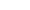 Я хочу (мне нравится, меня привлекает, я предпочитаю):Инструкция: Напротив каждого высказывания зачеркните цифру, соответствующую степени вашей способности к этому виду деятельности: 
0 - вовсе нет; 
1 - пожалуй, так; 
2 - верно; 
3 - совершенно верно. Я могу (способен, умею, обладаю навыками):Обработка результатов
Суждения, характеризующие различные виды профессиональной деятельности, объединены в семь групп по пять суждений в каждой. В каждой группе из пяти суждений необходимо подсчитать суммарное количество баллов, выбранных вами, и записать эту сумму в рамке справа от соответствующей группы суждений. Суммарная оценка по каждой группе может составлять от 0 до 15 баллов. В зависимости от того, в какой группе вы набрали максимальный суммарный балл, определяется наибольшая склонность или способность к соответствующему типу или классу профессий. 
Первые пять групп суждений, обозначенные цифрами от 1 до 5, характеризуют пять типов профессий, разделенных по признаку "предмет труда": 1) человек - человек; 2) человек - техника; 3) человек - знаковая система; 4) человек - художественный образ; 5) человек - природа.
Последние две группы суждений, обозначенные буквами А и Б, соответствуют двум классам профессий, разделенных по признаку "характер труда": А - исполнительские; Б - творческие. 
Зная координаты своих профессиональных предпочтений, можно найти наиболее подходящую для вас профессиональную группу. 
Сначала определяется, к какому из пяти типов профессий (1,2,3,4 или 5) вы наибольшей степени склонны и способны. Затем определяется ваша преимущественная склонность и способность к одному из двух классов профессий (А или Б). 
Если склонности лежат в той же группе профессий что и ваши способности, то это свидетельствует о том, что вам нравится делать именно то, что вы умеете делать. Поэтому можно было бы ожидать, что, выбрав ту или иную профессию, вы не только смогли бы добиться в ней достаточно высоких успехов, но это доставляло бы вам удовольствие. 
В случае если наиболее привлекательный для вас тип профессий не совпадает с характером деятельности, которую вы можете делать лучше всего, вам предстоит выбрать, чему же отдать предпочтение в процессе выбора профессии - склонностям (Хочу) или способностям (Могу). 
Если человеку нравится какой-либо вид деятельности, то он занимается им в течение большего времени, затрачивая на него больше усилий, поэтому соответствующие способности могут развиваться и совершенствоваться. Но верно и обратное. Если человек обладает выраженными способностями к какому-то виду деятельности, то он лучше с ним справляется и испытывает большее удовольствие, когда им занимается. Именно поэтому данный вид деятельности становится для него более привлекательным.Анкета «В мире профессий» для 1-2 классаКакую профессию ты хотел бы выбрать после того, как окончишь школу?Чьё мнение при выборе профессии для тебя наиболее важно:
А) учителя
Б) родителей
В) родственников
Г) друзей
Д) своё собственное мнениеЕсли родители не будут согласны с твоим выбором профессии и будут предлагать выбрать другую, то ты:
А) согласишься с родителями
Б) останешься при своём мнении Назови 2-3 на твой взгляд популярные профессииКак думаешь, где ты будешь работать?
А) в частной фирме
Б) на государственном предприятии
В) в собственной фирме

Анкета «В мире профессий» для 3-4 класса1.Выберешь ли ты профессию своих родителей?

2.Какую бы ты выбрал профессию:
А) лёгкую, спокойную, но с невысоким заработком;
Б) трудную, но с высоким заработком

3. Назови 2-3 самые уважаемые (на твой взгляд) сейчас профессии

4. На своей будущей работе ты будешь стараться в первую очередь (выбери ОДИН ответ):
А) показать себя перед начальством, заслужить похвалу, поощрение
Б) заработать побольше денег
В) сохранять хорошие отношения с коллегами по работе
Г) совершенствоваться в профессии, повышать свой профессионализм

5. Если родители не будут согласны с твоим выбором профессии и будут предлагать выбрать другую, то ты:
А) согласишься с родителями
Б) останешься при своём мненииАнкета «Ориентация», автор И.Л.СоломинАнкета разработана петербургским психологом Игорем Леонидовичем Соломиным. Она пригодна для самооценки профессиональных интересов и способностей подростков и взрослых, очень проста в применении и обработке. Инструкция: Напротив каждого высказывания зачеркните цифру, соответствующую степени вашего желания заниматься этим видом деятельности: 
0 - вовсе нет; 
1 - пожалуй, так; 
2 - верно; 
3 - совершенно верно. Я хочу (мне нравится, меня привлекает, я предпочитаю):Полное название программыПрограмма осеннего оздоровительного лагеря  с дневным пребыванием детей  «PROбудущее» МБУ ДОЦентр «Эдельвейс»Цель программыСоздание оптимальных условий, обеспечивающих полноценный отдых детей и их оздоровление; содействие формированию у подрастающего поколения ценностного отношения к труду, понимание его роли в жизни человека и общества путем раннего профориентированияАдресат проектной деятельностиДетский оздоровительный лагерь «PROбудущее» (для детей с  6 лет и 6 месяцев до 17 лет)Количество детей -  20 человекСроки реализации программыС 28 октября по 02 ноября 2019 годаНаправление деятельности, направленность программыПрофориентацияКраткое содержание программыДанная  программа рассчитана на 6 дней организации отдыха и оздоровления  детей в период осенних каникул. Основное направление программы –  профориентация.Задачи программы -обеспечить организацию интересного, полезного и полноценного  отдыха для детей и подростков, способствующего раннему профориентированию подрастающего поколения;-организовать в дневном лагере систему мероприятий по сохранению и укреплению физического и формированию духовно-нравственного здоровья;-развивать у детей ценностное уважительное отношение  к труду, понимание его роли в жизни человека и общества; приобщать к миру профессий через включение в различную деятельность;-развивать творческие способности детей и ценностное отношение к культурным традициям нашего   родного края;-формировать коммуникативные навыки, навыки сотрудничества и взаимопомощи в процессе совместной деятельности со взрослыми и сверстникамиПредполагаемый результатВ ходе реализации данной программы ожидается:для детей:-удовлетворенность детей отдыхом в осеннем лагере, предлагаемыми формами досуговой деятельности, мероприятиями.-информированность о мире профессий, о практических умениях специалистов определенных профессий и специальностей иприобретение определенного элементарного опыта профессиональных действий в рамках познавательных игр и мероприятий, занятий по кружкам и мастер-классам (профпробы).-проявление желания и стремления к здоровому образу жизни, физическому и нравственному совершенствованию, неприятие вредных привычек и безнравственных поступков. -повышение социальной активности, проявление позитивного отношения к процессусотрудничества в разных социальных ситуациях; в общении проявление уважения, терпимости, справедливости, умения согласовывать действия, договариваться сосверстниками и взрослыми.-развитие интеллектуальной сферы, творческого потенциала детей и подростков.для педагогов:-совершенствование компетентности педагогов в вопросах профориентационной работы с подрастающим поколением; повышение качества работы в данном направлении;-объединение усилий педагогов и социума при организации работы по ранней профориентации детей;-опыт работы и пополнение учебно-методической и материально - технической базы образовательного учреждения.для родителей:-объединение и реализация инициатив социально-активных родителей при проведении воспитательных мероприятий;-сближение родителей и детей в совместной партнерской деятельностиНазвание организацииАвтор программыМуниципальное бюджетное  учреждение дополнительного образования Центр  «Эдельвейс»Смирнова Марина Юрьевна – педагог дополнительного образования. Почтовый адрес организации,авторов программы152850Г.Пошехонье, пл. Свободы, д.8Ф.И.О. руководителяОрганизацииМарина Татьяна ВитальевнаТелефон, факс с указанием кода населенного пункта 84854621835Имеющийся опыт реализациипроекта.Дата создания программыАвтор программы имеет опыт в реализации программ летнего отдыха разной направленности, характеризующихся нетрадиционными формами оздоровительной,   досуговой  и другими видами деятельности.октябрь 2019 г.Финансовое обеспечение проектаФинансирование  из областного бюджета, местного бюджета и за счёт средств родителей.№Мероприятие Срок проведенияОтветственный 1Анкета «В мире профессий» для 1-2 классаНачало  сменыКонец  сменыВоспитатели 2Анкета «В мире профессий» для 3-4 классаНачало  смены Конец сменыВоспитатели 3Анкета «Ориентация», автор И.Л.Соломин  (для детей среднего и старшего возраста)Начало сменыКонец   смены Воспитатели Подготовительный этап (до открытия лагеря)-формирование пакета документов, разработка программы, создание условий для реализации программы,  разработка маршрутов экскурсий, программ творческих мастерских,  установление внешних связей, согласование плана с социальными учреждениями, учреждениями культуры и др., приобретение необходимого инвентаря, проведение инструктивных совещаний с сотрудниками лагеря, комплектование лагеря оформление помещений, проведение родительского собрания,  оформление информационных стендов и т.д.Организационный этап (1день  смены)-знакомство детей с распорядком дня, с программой лагеря, приучение детей к доброжелательным и справедливым взаимоотношениям друг с другом и со старшими,диагностика представлений детей о мире профессий.Основной этап (2-5 дни смены)-реализация программы по профориентационной работе,встречи со специалистами – представителями различных профессий, экскурсии на предприятия, учреждения города,профпробы – участие в мероприятиях по профориентации,  мастер-классах и др.Заключительный этап (6 день смены)-подведение итогов работы, диагностика, рефлексия и анализ, награждение детей.Направления деятельностиФормы работыОжидаемый результатПознавательно – занимательная  деятельностьЛекционные, практические учебные занятия, экскурсии.Спортивные и подвижные игры.Игровые программы, соревнования.Организация мастер-классов и творческих мастерских.Усвоение теоретических и практически знаний и навыков обучающимися.Развитие и расширение кругозора обучающихся.Общественно-полезная и трудоваяСамообслуживание – уборка лагерных помещений.Выполнение трудовых обязанностей (дежурство в кабинете).Коллективные трудовые дела «Трудовой десант», «Экологические акции»Приобретение трудовых навыков, ответственности за порученное дело, помощи и взаимоподдержки.Физкультурно -оздоровительная и профилактическая деятельностьУтренняя зарядка.Воздушные и солнечные ванны.Экскурсии.Игры на свежем воздухе.Спортивные игры на стадионе.Соревнования.Пропаганда и формирование здорового образа жизни.Увеличение двигательной активности.Укрепление физического здоровья детей, гигиенических навыков. Расширение знаний об охране здоровья.Включение детей и подростков в оптимальный двигательный режим, организация сбалансированного питания, рационального распорядка дня, гигиены окружающей среды в соответствии с нормативами, формирование у детей и подростков навыков здорового образа жизни, правильного поведения позволяет детям отдохнуть, снять физическую и психологическую перегрузку. Художественно-эстетическаяТворческие дела: конкурсы рисунков, плакатов, причесок, инсценировок и др.Создание и оформление альбома по профессиям, востребованным в нашем городе.Изобразительная деятельность.Творческие конкурсы разной направленности.Творческие игры.Праздники.Развитие творческих способностей учащихся.Сотрудничество с местной газетой.Профориентационнаядеятельность Экскурсии на предприятия и организации нашего города. Встречи со специалистами предприятий.Профориентационные игры. Профориентационные мероприятия, тематические дни по профессиям.Просмотр фильмов о профессиях.Часы встреч с интересными людьми разных профессий.Расширение знаний и представлений детей о различных профессиях, их необходимисти.Формирование уважительного отношения к людям разных профессий, понимания важности труда.Диагностико-аналитическаяАнкетирование.Получение информации о знании и предпочтении профессий у детей младшего школьного возраста, о профессиональных интересах  и склонностях детей среднего школьного возрастаДатаМероприятие28 октябряБудем знакомы! Будем дружить!-Открытие лагерной смены «PROбудущее»-Сбор, деление на отряды -Мероприятие на сплочение коллектива «Поясок дружбы»-Обсуждение игрового замысла, распределение обязанностей- Инструктажи по ТБ и ПДД. Минутка безопасности.- Операция «Уют» Работа по отрядам (оформление отрядной атрибутики, оформление кабинетов)-Игры на свежем воздухе-Линейка29 октября«День Культуры»-Утренняя зарядка-Знакомство с профессиями сферы культуры: (библиотекарь, музейный работник, экскурсовод, архивист и др.)- Конкурс актерского мастерства.  Инсценировки «Один день из жизни …(представителя какой либо профессии)» -Игры на свежем воздухе-Оформление альбома по профессиям-Линейка30 октября«День кинооператора»-Утренняя зарядка-Экскурсия в кинотеатр «Юбилейный» -Знакомство с профессией «Киномеханик».-Просмотр анимационного фильма-Игры на свежем воздухе-Линейка-Работа над альбомом по профессиям-Линейка31 октября«День красоты» -Утренняя зарядка-Час встреч с родителями: Сидельникова Татьяна Николаевна, профессия «Модельер»-Работа ателье и  студии причесок-Конкурсная программа-Показ причесок и моделей одежды-Игры на свежем воздухе-Работа над альбомом по профессиям-Линейка1 ноября«День корреспондента»-Утренняя зарядка-Час встреч с родителями: Смирнова Юлия Викторовна, редакция газеты «Сельская новь»-Профориентационная игра на песке (создание ландшафта: поля, луга, реки, моря, города и разыгрывая роли работников разных профессий: экологов, дизайнеров, архитекторов, профессий, связанных с животным миром)-Игры на свежем воздухе-Линейка2 ноября«День закрытия  лагеря»-Утренняя зарядка-Ярмарка-распродажа-Презентация альбома «Профессия моих родителей»-Просмотр видеоролика о жизни в лагере «Кадр за кадром»-Концертная программа-Награждение детей по итогам работы в лагере«+»«-»За прохождение всех этапов дня отряд  (либо отдельные дети в отряде) получают  знаки отличияТеряет очки за нарушение дисциплины:самовольный уход  с территории лагеря – 3 баллаконфликтная ситуация -3 баллаЗа занятые места в общелагерных спортивных соревнованиях присуждаются: 1 место – 3 балла, 2 место – 2 балла, 3 место – 1 баллСнимаются очки со всего отряда  за несоблюдение чистоты:в группе - 2 балла на территории лагеря – 2 баллав лагере – 2 баллаЗа порчу  имущества в лагере – 2 баллаЗа участие в коллективных программах получает: 1 место – 3 балла, 2 место – 2 балла, 3 место – 1 баллОпоздания на общие построения, мероприятия – 2 баллаВ играх – за каждый правильный ответ – 1 баллЗа несоблюдение правил техники безопасности – 2 баллаНарушение законов лагеря – 2 балла№ п/пДолжностьКоличествоФункциональные обязанности1.Директорлагеря1- организует, координирует и контролирует работу сотрудников лагеря;- разрабатывает   программу работы лагеря;- обеспечивает безопасность жизни и здоровья детей и сотрудников лагеря;- следит за обеспечением горячего питания;- руководит работой педагогов и другого персонала.2.Воспитатель3- обеспечивает реализацию плана работы, организует детей, ведет работу по сплочению коллектива, развивает их творческий потенциал;- продумывает активное участие детей во всех видах деятельности, помогает ребёнку достичь успеха;- обеспечивает безопасность детей в лагере, на экскурсиях, мероприятиях;- несёт материальную ответственность за имущество, выданное на лагерь, отряд;- следит за дисциплиной, режимом дня, соблюдением личной гигиены;- проводит инструктаж по ТБ, ПБ для детей под личную роспись;- информирует детей и родителей о правилах, нормах и традициях дневного  лагеря, ведёт контроль за приёмом пищи.Отрядные комнатыПрименениеОтветственные Кабинеты Центра «Эдельвейс»: по ул. Советская, 14Кабинеты Центра «Эдельвейс»: по ул. Советская, 14Кабинеты Центра «Эдельвейс»: по ул. Советская, 14Мастерская Отрядные местаНачальник лагеря, воспитателиТанцевальный кабинетОтрядные места, место для репетицийНачальник лагеря, воспитателиТеатральный залПраздничные мероприятия и концерты, работа детской творческой мастерской, отрядное местоНачальник лагеря, воспитателиПлощадка у зданияОтрядные дела, игры-путешествия,  линейка, проведение общелагерных игр на воздухе, спартакиады, спортивные состязанияНачальник лагеря, воспитателиГородской стадионГородской стадионГородской стадионФакторы рискаМеры профилактикиТравмыПроведение с детьми инструктажей по предупреждению травматизмаНеблагоприятные погодные условияОрганизация мероприятий согласно тематике смен в 2-х вариантах (на основе учёта погоды на свежем воздухе – в хорошую погоду, в помещениях лагеря во время плохих погодных условий)Низкая активность детей в реализации программыВыявление индивидуальных способностей и интересов детей для приобщения  и занятости другой деятельностью (социально-значимой, спортивной, творческой и т.д.)1 Обслуживать людей 0 1 2 3 1 Заниматься лечением 0 1 2 3 1 Обучать, воспитывать 0 1 2 3 1 Защищать права и безопасность 0 1 2 3 1 Управлять людьми 0 1 2 3 2 Управлять машинами 0 1 2 3 2 Ремонтировать оборудование 0 1 2 3 2 Собирать и налаживать технику 0 1 2 3 2 Обрабатывать материалы, изготовлять предметы и вещи 0 1 2 3 2 Заниматься строительством 0 1 2 3 3 Редактировать тексты и таблицы 0 1 2 3 3 Производить расчеты и вычисления 0 1 2 3 3 Обрабатывать информацию 0 1 2 3 3 Работать с чертежами, картами и схемами 0 1 2 3 3 Принимать и передавать сигналы и сообщения 0 1 2 3 4 Заниматься художественным оформлением 0 1 2 3 4 Рисовать, фотографировать 0 1 2 3 4 Создавать произведения искусства 0 1 2 3 4 Выступать на сцене 0 1 2 3 4 Шить, вышивать, вязать 0 1 2 3 5 Ухаживать за животными 0 1 2 3 5 Заготавливать продукты 0 1 2 3 5 Работать на открытом воздухе 0 1 2 3 5 Выращивать овощи и фрукты 0 1 2 3 5 Иметь дело с природой 0 1 2 3 А Работать руками 0 1 2 3 А Выполнять решения 0 1 2 3 А Воспроизводить имеющиеся образцы, размножать, копировать 0 1 2 3 А Получать конкретный практический результат 0 1 2 3 А Воплощать идеи в жизнь 0 1 2 3 БРаботать головой 0 1 2 3 БПринимать решения 0 1 2 3 БСоздавать новые образцы 0 1 2 3 БАнализировать, изучать, наблюдать, измерять, контролировать 0 1 2 3 БПланировать, конструировать, разрабатывать, моделировать 0 1 2 3 1 Знакомиться с новыми людьми 0 1 2 3 1 Быть чутким и доброжелательным 0 1 2 3 1 Выслушивать людей 0 1 2 3 1 Разбираться в людях 0 1 2 3 1 Хорошо говорить и выступать публично 0 1 2 3 2 Искать и устранять неисправности 0 1 2 3 2 Использовать приборы, машины, механизмы 0 1 2 3 2 Разбираться в технических устройствах 0 1 2 3 2 Ловко обращаться с инструментами 0 1 2 3 2 Хорошо ориентироваться в пространстве 0 1 2 3 3 Быть сосредоточенным и усидчивым 0 1 2 3 3 Хорошо считать в уме 0 1 2 3 3 Преобразовывать информацию 0 1 2 3 3 Оперировать знаками и символами 0 1 2 3 3 Искать и исправлять ошибки 0 1 2 3 4 Создавать красивые, со вкусом сделанные вещи 0 1 2 3 4 Разбираться в литературе и искусстве 0 1 2 3 4 Петь, играть на музыкальных инструментах 0 1 2 3 4 Сочинять стихи, писать рассказы 0 1 2 3 4 Рисовать 0 1 2 3 5 Разбираться в животных или растениях 0 1 2 3 5 Разводить растения или животных 0 1 2 3 5 Бороться с болезнями, вредителями 0 1 2 3 5 Ориентироваться в природных явлениях 0 1 2 3 5 Работать на земле 0 1 2 3 А Быстро выполнять указания 0 1 2 3 А Точно следовать инструкциям 0 1 2 3 А Работать по заданному алгоритму 0 1 2 3 А Выполнять однообразную работу 0 1 2 3 А Соблюдать правила и нормативы 0 1 2 3 БСоздавать новые инструкции и давать указания 0 1 2 3 БПринимать нестандартные решения 0 1 2 3 БЛегко придумывать новые способы поведения 0 1 2 3 ББрать на себя ответственность 0 1 2 3 БСамостоятельно организовывать свою работу 0 1 2 3 1 Обслуживать людей 0 1 2 3 1 Заниматься лечением 0 1 2 3 1 Обучать, воспитывать 0 1 2 3 1 Защищать права и безопасность 0 1 2 3 1 Управлять людьми 0 1 2 3 2 Управлять машинами 0 1 2 3 2 Ремонтировать оборудование 0 1 2 3 2 Собирать и налаживать технику 0 1 2 3 2 Обрабатывать материалы, изготовлять предметы и вещи 0 1 2 3 2 Заниматься строительством 0 1 2 3 3 Редактировать тексты и таблицы 0 1 2 3 3 Производить расчеты и вычисления 0 1 2 3 3 Обрабатывать информацию 0 1 2 3 3 Работать с чертежами, картами и схемами 0 1 2 3 3 Принимать и передавать сигналы и сообщения 0 1 2 3 4 Заниматься художественным оформлением 0 1 2 3 4 Рисовать, фотографировать 0 1 2 3 4 Создавать произведения искусства 0 1 2 3 4 Выступать на сцене 0 1 2 3 4 Шить, вышивать, вязать 0 1 2 3 5 Ухаживать за животными 0 1 2 3 5 Заготавливать продукты 0 1 2 3 5 Работать на открытом воздухе 0 1 2 3 5 Выращивать овощи и фрукты 0 1 2 3 5 Иметь дело с природой 0 1 2 3 А Работать руками 0 1 2 3 А Выполнять решения 0 1 2 3 А Воспроизводить имеющиеся образцы, размножать, копировать 0 1 2 3 А Получать конкретный практический результат 0 1 2 3 А Воплощать идеи в жизнь 0 1 2 3 БРаботать головой 0 1 2 3 БПринимать решения 0 1 2 3 БСоздавать новые образцы 0 1 2 3 БАнализировать, изучать, наблюдать, измерять, контролировать 0 1 2 3 БПланировать, конструировать, разрабатывать, моделировать 0 1 2 3 